发展与知识产权委员会（CDIP）第十八届会议2016年10月31日至11月4日，日内瓦认可观察员与会秘书处编拟发展与知识产权委员会（CDIP）的《议事规则》规定，可以临时认可政府间组织和非政府组织作为观察员与会，为期一年（文件CDIP/1/2 Rev.）。本文件附件中载有关于一个非政府组织（NGO），即共和知识产权科学研究院（知识产权公司）的信息，该组织已要求获得临时观察员地位。3.	请CDIP就本文件附件中所载的非政府组织要求以一年为期被认可作为临时观察员与会的申请作出决定。[后接附件]共和知识产权科学研究院（RSRIIP）知识产权公司组织名称共和知识产权科学研究院（RSRIIP）知识产权公司组织代表Vladimir Lopatin先生，CEO兼董事会主席（俄罗斯）董事会成员Marina Borovskaya女士，校长，南联邦大学（俄罗斯）Stefan Vodenicharov先生，院长，保加利亚科学院（保加利亚共和国）组织的任务和目标在执行各种活动时，RSRIIP公司追求社会、文化、教育、科学和管理目标，努力确保对公民和组织的权利和合法利益的保护，以在地区、部门、国家和政府等各层面上促进文明的知识产权市场的发展，以及为了其他创造公益的目的。获利不是RSRIIP公司的主要目标。RSRIIP公司特别感兴趣的是知识产权的广泛领域，尤其是：高等教育机构、公司、企业、技术园、地区创新集群、技术平台的知识产权管理制度；对项目、计划、规则和标准（为企业、组织、公司制定的标准以及国家、地区和国际标准）的评价；对智力活动成果可保护性的评估；科学作品和科学发现的保管；知识产权的分配和注册，包括通过专利和诀窍；知识产权的市场研究和专业评估、无形资产财务审计和税务优化；知识产权的法律保护和司法调查。详细联系方式RSRIIP Intellectual Property CorporationMoscow，119049 Bolshaya Yakimanka，38，bldg.4，Moscow电话/传真：+7（499）238-40-83www.rniiis.ru，info@rniiis.ru[附件和文件完]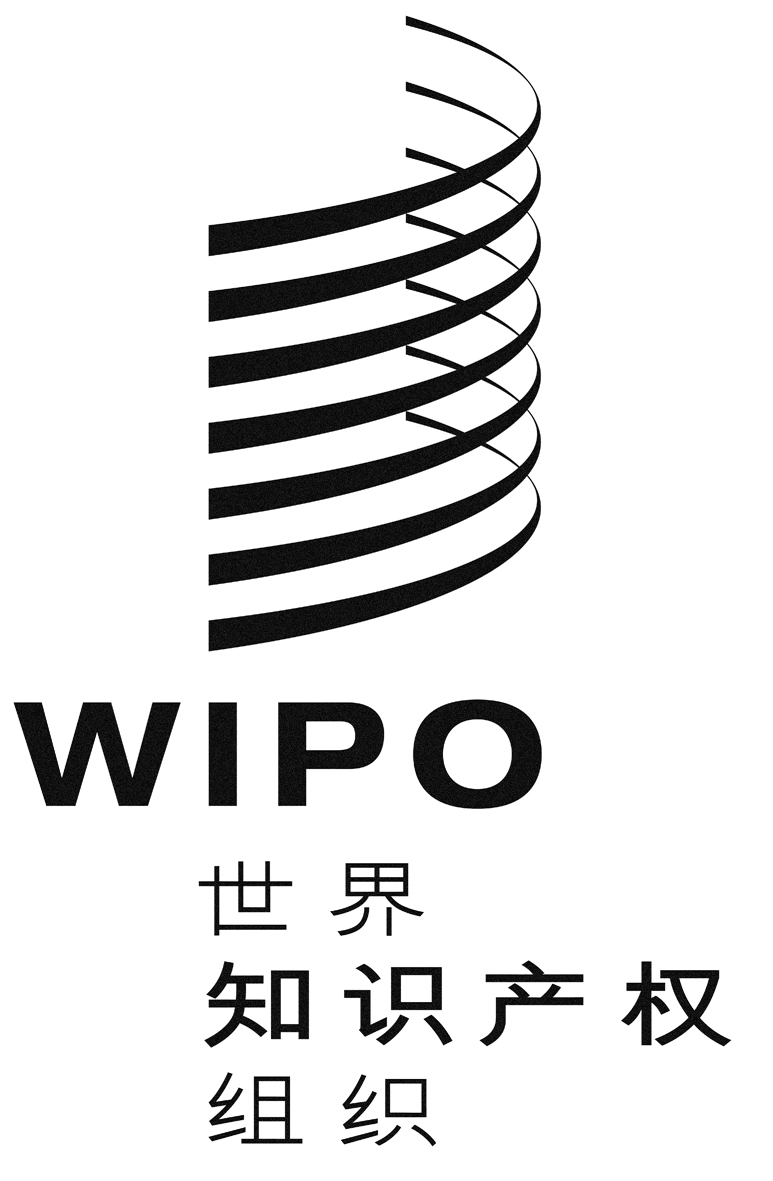 CCDIP/18/9CDIP/18/9CDIP/18/9原 文：英文原 文：英文原 文：英文日 期：2016年9月6日  日 期：2016年9月6日  日 期：2016年9月6日  